Katowice,17 listopada 2020 r.Informacja o odrzuceniu oferty i unieważnieniu postępowania w części ADotyczy:  Postępowania przetargowego o udzielenie zamówienia publicznego prowadzonego w trybie przetargu nieograniczonego na realizację zadania: „Dostawa 2 samochodów specjalnych” 		Zamawiający zapoznał się z treścią ofert w części A ( 1 samochód specjalny lekki operacyjno – osobowy) złożonych w dniu 16.11.2020 r., dotyczących przedmiotowego postępowania przetargowego o zamówienie  publiczne prowadzonego w trybie przetargu nieograniczonego  na realizację zadania: „Dostawa 2 samochodów specjalnych”  - Sprawa: WT-I.2370.17.2020 i dokumentami postępowania oraz zapisami zawartymi  w ustawie z dnia 29 stycznia 2004 r. Prawo  zamówień publicznych (Dz. U.  z 2019 r. poz. 1843 z późn. zm.).W przedmiotowym postępowaniu w części A w terminie prawidłowo złożono jedną ofertę:  Oferta nr 1 – Porsche Inter Auto Polska Sp. z o.o.Zamawiający zapoznał się i dokonał analizy złożonej oferty. Po przeprowadzonej analizie Zamawiający  odrzuca ofertę Wykonawcy Porsche Inter Auto Polska Sp. z o.o.Uzasadnienie odrzucenia oferty:Na podstawie art. 89 ust.1 pkt. 2 ustawy z dnia 29 stycznia  2004 r. Prawo zamówień publicznych (tekst jednolity Dz. U. z 2019 r., poz. 1843) „Zamawiający odrzuca ofertę, jeżeli jej treść nie odpowiada treści specyfikacji istotnych warunków zamówienia, z zastrzeżeniem art. 87 ust. 2 pkt. 3.Zamawiający w toku badania i oceny ofert stwierdził, że treść oferty Wykonawcy - Porsche Inter Auto Polska Sp. z o.o. nie odpowiada treści specyfikacji istotnych warunków zamówienia. Powodem odrzucenia jest niespełnienie wymogów opisu przedmiotu zamówienia – wymagania techniczne dla samochodu specjalnego, lekkiego operacyjno – osobowego – załącznik nr 1a do SIWZ w części  II pkt.27. – wymiarów zewnętrznych. W związku z powyższym, Zamawiający, zgodnie z art. 89 ust. 1 pkt 2 Pzp odrzuca ofertę Wykonawcy - Porsche Inter Auto Polska Sp. z o.o., gdyż jej treść nie odpowiada treści specyfikacji istotnych warunków zamówienia, z zastrzeżeniem art. 87 ust. 2 pkt 3 Pzp. W związku z powyższym, że w części A postępowania nie złożono żadnej oferty niepodlegającej odrzuceniu, Zamawiający na podstawie art. 93 ust. 1 pkt. 1 Ustawy Prawo zamówień publicznych  unieważnia postępowanie o udzielenie zamówienia w części A. z up.Śląskiego Komendanta WojewódzkiegoPaństwowej Straży Pożarnejst. bryg. mgr inż. Bogdan JędrochaZastępca Śląskiego Komendanta WojewódzkiegoPaństwowej Straży Pożarnej
Komenda Wojewódzka 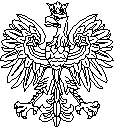 Państwowej Straży Pożarnej w Katowicach Wydział KwatermistrzowskiWT-I.2370.17.2020